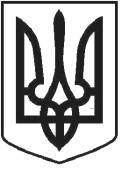 ЧОРТКІВСЬКА    МІСЬКА    РАДА ВИКОНАВЧИЙ КОМІТЕТ РІШЕННЯ (ПРОЄКТ)__ березня 2023року    								    № ___Про надання дозволу КП «Благоустрій» міської ради на здійснення перевезень похоронних процесій військовослужбовцівВідповідно до Указу Президента України «Про введення воєнного стану в Україні» зі змінами, керуючись Законами України «Про правовий режим воєнного стану», «Про автомобільний транспорт», статтею 15 Закону України «Про поховання та похоронну справу», а також Постановою кабінету Міністрів України «Про затвердження Правил надання послуг пасажирського автомобільного транспорту», враховуючи рішення виконавчого комітету Чортківської міської ради  від 12 квітня 2022 року №96 «Про надання дозволу КП «Ритуальна служба» міської ради на здійснення поховань» та від 26 листопада 2020 року №17 «Про затвердження Положення про порядок надання ритуальних послуг на території Чортківської міської територіальної громади», а також на підставі звернення начальника КП «Ритуальна служба» міської ради Ігоря ЛЕНІВА від 24 лютого 2023 року №20, керуючись підпунктом 4, пунктом «а», частини 1, статті 34, статтею 52, частиною 6 статті 59 Закону України «Про місцеве самоврядування в Україні», виконавчий комітет Чортківської міської ради ВИРІШИВ: 1. Надати дозвіл КП «Благоустрій» міської ради на здійснення перевезень похоронних процесій, при похованні загиблих військовослужбовців на відповідні кладовища.2. Зобов’язати в. о. начальника КП «Благоустрій» міської ради Михайла ТАБАЧАКА забезпечити  надання відповідного транспортного засобу для здійснення даних заходів, на час дії воєнного стану в Україні та 90 днів після його завершення.3. Копію рішення направити управлінню комунального господарства міської ради, КП «Благоустрій» та КП «Ритуальна служба» міської ради.  4. Контроль за виконанням даного рішення покласти на заступника міського голови з питань діяльності виконавчих органів міської ради Наталію ВОЙЦЕХОВСЬКУ.  Міський голова                                                                Володимир ШМАТЬКО   Войцеховська Н.М.Васильченко О.Є.Фаріон М.С.Мацевко І.А.